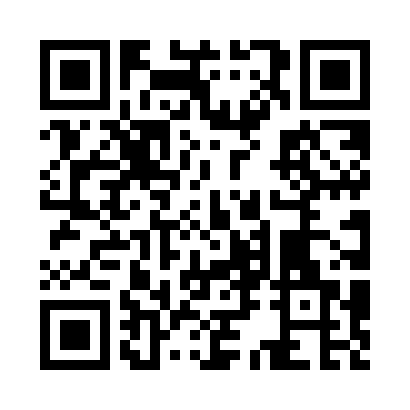 Prayer times for Renick, Missouri, USAMon 1 Jul 2024 - Wed 31 Jul 2024High Latitude Method: Angle Based RulePrayer Calculation Method: Islamic Society of North AmericaAsar Calculation Method: ShafiPrayer times provided by https://www.salahtimes.comDateDayFajrSunriseDhuhrAsrMaghribIsha1Mon4:125:471:145:118:4010:152Tue4:135:471:145:118:4010:153Wed4:135:481:145:118:4010:154Thu4:145:491:145:118:4010:145Fri4:155:491:145:118:3910:146Sat4:165:501:155:118:3910:137Sun4:165:501:155:118:3910:138Mon4:175:511:155:118:3910:129Tue4:185:521:155:118:3810:1110Wed4:195:521:155:118:3810:1111Thu4:205:531:155:128:3710:1012Fri4:215:541:155:128:3710:0913Sat4:225:541:165:128:3610:0914Sun4:235:551:165:128:3610:0815Mon4:245:561:165:118:3510:0716Tue4:255:571:165:118:3510:0617Wed4:265:571:165:118:3410:0518Thu4:275:581:165:118:3310:0419Fri4:295:591:165:118:3310:0320Sat4:306:001:165:118:3210:0221Sun4:316:011:165:118:3110:0122Mon4:326:011:165:118:3010:0023Tue4:336:021:165:118:309:5924Wed4:346:031:165:108:299:5725Thu4:366:041:165:108:289:5626Fri4:376:051:165:108:279:5527Sat4:386:061:165:108:269:5428Sun4:396:071:165:108:259:5229Mon4:406:081:165:098:249:5130Tue4:426:081:165:098:239:5031Wed4:436:091:165:098:229:48